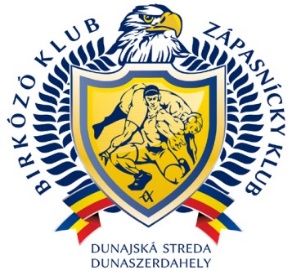 X.ŽITNOOSTROVSKÝ POHÁRPRIHLÁŠKA 27.-28.05.2022 Dunajská StredaZO/ZK:  Termín objednávky ubytovania: do 20.5.2022Termín zaslania prihlášky: do 26.5.2022 E-mail adresa : zapasenie.ds©gmail.comZápasník - priezvisko a meno Rok narodenia/veková kategória/Licencia Hmotn.kat.1. kg2. kg3. kg4. kg5. kg6.7.8.9.10.11.12.13.14.15.16.17.18.19.20.